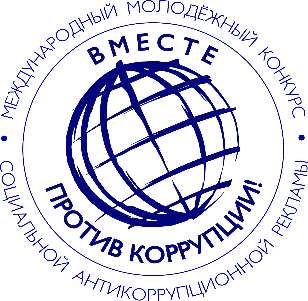 Победители и призеры Международного молодежного конкурса социальной антикоррупционной рекламы "Вместе против коррупции!"Организован Генеральной прокуратурой Российской Федерации.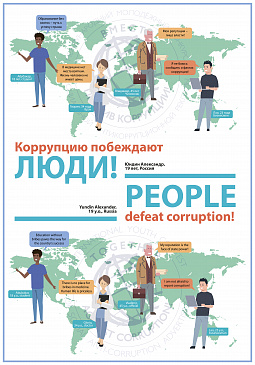 1 место«Коррупцию побеждают люди!»Юндин Александр Сергеевич
19 лет
студент Пензенского колледжа современных технологий переработки и бизнеса
Российская Федерация Материалы доступны по ссылке: http://www.anticorruption.life/ или      http://www.anticorruption.life/archive/the-contest-2019/international.php